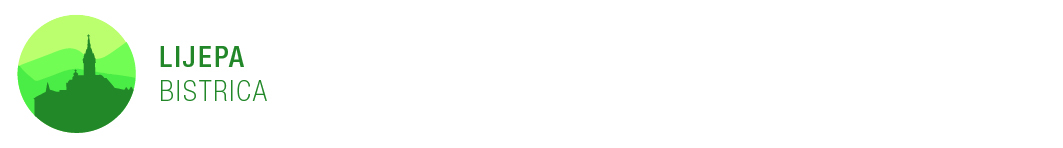 Na temelju članka 11. stavka 5. i 6. Zakona o pravu na pristup informacijama (NN 25/13, 85/15) trgovačko društvo Lijepa Bistrica d.o.o., Marija Bistrica, Trg pape Ivana Pavla II 34, OIB: 82413603496, zastupano po Zlatku Topolovcu, direktoru, kao tijelo javne vlasti dana 30. prosinca 2021. godine donosi i objavljuje PLAN SAVJETOVANJA SA ZAINTERESIRANOM JAVNOŠĆU ZA 2022. GODINUOvaj Plan objavit će se na mrežnim stranicama trgovačkog društva Lijepa Bistrica d.o.o.Lijepa Bistrica d.o.o.REDNI BROJNAZIV AKTA ILI DOKUMENTA OČEKIVANO VRIJEME DONOŠENJA AKTAOKVIRNO VRIJEME PROVEDBE SAVJETOVANJA TRAJANJE SAVJETOVANJANAČIN NA KOJI ĆE SE PROVESTI SAVJETOVANJE1.Cjenik usluge prikupljanja miješanog komunalnog otpada na području Općine Marija Bistricatravanj 2022.veljača/ožujak 2022.30 danainternetsko savjetovanje putem: www.marija-bistrica.hr